Beauty,style & wellness har fødselsdag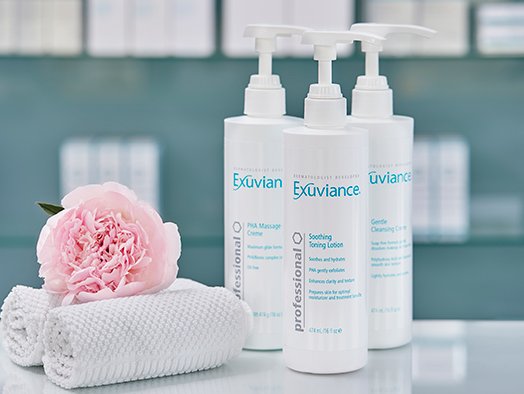 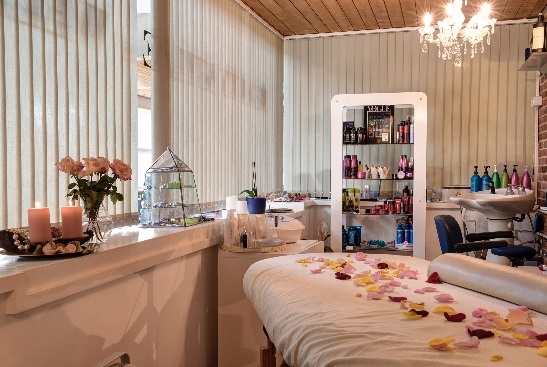 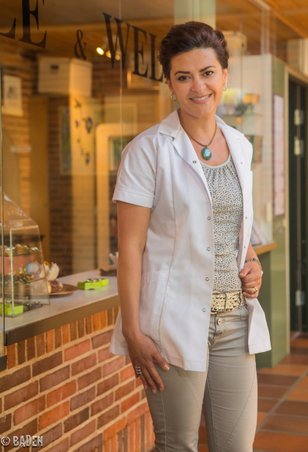 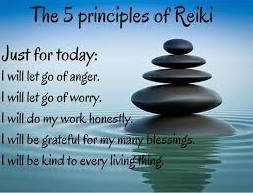 8 fantastiske årEn god grund til at fejre,en god grund til at giveOnsdag d. 07.11.18 kl.17:00(Tilmelding nødvendigt senest 01.11.18 på 26216181)